Bondarev Igor IsaevichExperience:Documents and further information:Dear Sir/Madam 		
	
I am captain and looking for job at the moment. 
Would you please have a look at my CV and 
consider  me as one of your candidates. 
All documents&  certificates up to July 2018.
If you require any additional information, copy 
of certificates etc, please let me know. 	

Many thanks and Best Regards. 

Capt.Igor Bondarev.Position applied for: MasterDate of birth: 16.12.1948 (age: 68)Citizenship: UkraineResidence permit in Ukraine: NoCountry of residence: UkraineCity of residence: OdessaPermanent address: B/Arnautskaia 89,ap.46Contact Tel. No: +38 (048) 785-75-14 / +38 (063) 816-66-51E-Mail: nibondarev@gmail.comSkype: Cipher_redU.S. visa: NoE.U. visa: NoUkrainian biometric international passport: Not specifiedDate available from: 11.03.2017Minimum salary: 9000 $ per month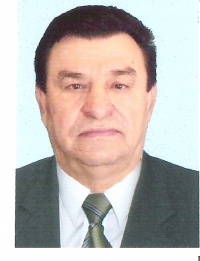 PositionFrom / ToVessel nameVessel typeDWTMEBHPFlagShipownerCrewingMaster10.12.2011-16.04.2012SIS PIONEERAnchor Handling Tug Supply1200Man2 x 4500PanamaSea International ShippingAMSMaster07.01.2011-24.05.2011Seabulk PloverAnchor Handling Tug Supply1300B&W2 x 4500St.Vincent & GrenadiMinerva MaritimeInsider MarineMaster22.06.2010-07.11.2010Seabulk PloverAnchor Handling Tug Supply1300B&W2 x 4500St.Vincent & GrenadiMinerva MaritimeInsider MarineMaster18.09.2008-12.02.2010ZeleeuwAnchor Handling Tug Supply700MAK2 x 1200BahamasSMIT&mdash;Master08.03.2008-05.07.2008NdongeniAnchor Handling Tug Supply1100Man2 x 2750South AfricaSMIT&mdash;Master14.09.2007-24.12.2007NdongeniAnchor Handling Tug Supply1100MAK2 x 2750South AfricaSmit&mdash;Master07.01.2004-11.09.2007Ocean PrideUtility Boat400Zultser2 x 700South AfricaCarrier Marine Service&mdash;